Kultur | Lokales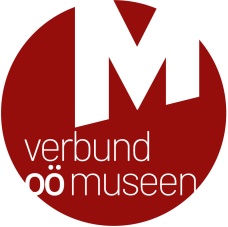 Leonding, März 2019Internationaler Museumstag 2019
55 Museen – 125 VeranstaltungenOberösterreichs Museen laden zur Aktionswoche vom 11. bis 19. Mai 2019Am 19. Mai 2019 ist es wieder soweit: Wir feiern den Internationalen Museumstag! An diesem Tag stehen weltweit die Vielfalt der Museen und die Bedeutung der Museumsarbeit für unser kulturelles und gesellschaftliches Leben im Mittelpunkt. Der Internationale Museumstag steht heuer unter dem Motto "Museen - Zukunft lebendiger Traditionen". Auch Oberösterreich mit seiner vielfältigen Museumslandschaft beteiligt sich am Internationalen Museumstag zum nunmehr dritten Mal mit der großen Aktionswoche INTERNATIONALER MUSEUMSTAG IN OÖ. vom 11. bis 19. Mai 2019. Bei rund 125 Programmpunkten in insgesamt 55 Museen können Besucherinnen und Besucher die Vielfalt der oberösterreichischen Museen auf besondere Weise erleben. Viele Häuser bereiten für diese Woche inspirierende und erlebnisreiche Angebote abseits des regulären Programms vor. Und manche Museen bieten auch freien oder ermäßigten Eintritt. Da ist in jeder Region, für jeden Geschmack und für jedes Alter etwas dabei. Also, lassen Sie sich überraschen!Der Höhepunkt der Aktionswoche ist am 19. Mai 2019: Museen quer durch alle Viertel des Landes bieten an diesem Tag mehr als 40 Programmpunkte, darunter der PRAMTALER MUSEUMSTAG, bei dem Sie zehn Pramtaler Museen mit einer einzigen Eintrittskarte besichtigen können. Viele Linzer Museen laden zum Tag der offenen Tür und bieten vielfältige Programmpunkte für Jung und Alt: etwa die Landesgalerie, Schlossmuseum und Biologiezentrum, LENTOS Kunstmuseum Linz und NORDICO Stadtmuseum Linz. Auch in den Regionen öffnen am Internationalen Museumstag zahlreiche Museen zu Tagen der offenen Tür.Wo können Interessierte sich über das Programm informieren? Eine Programmbroschüre und ein Online-Veranstaltungskalender unter www.ooemuseen.at sowie eine digitale Karte bei DORIS bieten einen Überblick zu allen Angeboten in den oberösterreichischen Museen und Sammlungen. Was erwartet nun die Museumsbesucherinnen und -besucher vom 11. bis 19. Mai 2019 in den Regionen Oberösterreichs vom Mühlviertel bis in die Eisenwurzen und vom Innviertel bis in den Strudengau? Starke Präsenz der Mühlviertler Museen!Im Bezirk Rohrbach etwa lädt am 11. Mai das Webereimuseum Haslach zu Führungen durch die erstmals in Haslach gezeigte „Europäische Quilt Triennale“, die hochkarätige Textilkunst aus mehreren Ländern präsentiert.  Die drei Museen in Klaffer am Hochficht - Heimatstube, Wassermuseum und Wagnereimuseum – erwarten ihre Besucherinnen und Besucher am 19. Mai 2019 bei einem Tag der offenen Tür mit freiem Eintritt. Wer gerne Natur und Kultur verbindet, dem seien die geführten Wanderungen am Steinbloß-Mauer-Weg mit anschließender Besichtigung der Fotoausstellung zur typisch mühlviertlerischen „Steinbloßbauweise“ im Kräuterstadel des Bauernmöbelmuseums Hirschbach oder geführte Wanderungen rund um die Burg Reichenstein empfohlen, die jeweils zu mehreren Terminen stattfinden. Ein neues Angebot ist auch die „Offene BURG.WERKSTATT“ am 12. und 19. Mai auf Burg Reichenstein, bei der man sich als Zinngießer und Drahtzieher versuchen kann. Im Hinterglasort Sandl wird am 18. Mai zum Konzert des Vokalensembles „MAKOVO“ geladen und tags darauf zum weithin bekannten Sandler Maikirtag mit einem Tag der offenen Tür im Hinterglasmuseum. Ein musikalischer Höhepunkt ist auch im Museum Pregarten zu erwarten, wo ein Liedernachmittag, gemäß dem Motto "singa tuan alle gern, Bauern und feine Herrn,…" Feines und auch Gröberes verspricht.Aus dem Bezirk Perg ist mit dem Museum Altenburg einer der jüngsten Träger des Österreichischen Museumsgütesiegels vertreten, das erst im Oktober 2018 verliehen wurde: Der engagierte Museumsverein lädt am 11. Mai zu einem Kulturabend in der Filialkirche Altenburg und am 19. Mai  zu einem Tag der offenen Tür ins Museum. Und am Abend des 17. Mai wird im Heimathaus-Stadtmuseum Perg die Sonderausstellung „Perg – die Stadt mit Herz“ eröffnet, die sich der jüngeren Stadtgeschichte widmet. In Grein verspricht am 19. Mai eine kostenlose Sonderführung durch die Jubiläumsausstellung  „Joseph Haydn und die Türkenoper" im Historischen Stadttheater und Stadtmuseum spannende Begegnungen mit einer exotischen Welt.Auch der Bezirk Urfahr-Umgebung ist in der Aktionswoche mit vielen Angeboten vertreten: Die Starhembergkapelle und Gruft  in der Pfarrkirche Hellmonsödt kann zu mehreren Terminen bei Sonderführungen besichtigt werden und im Rahmen einer gemeinsamen Wanderung von Hellmonsödt zum Schloss Wildberg wird Interessantes zur Schlossgeschichte und zur Geschichte der Starhemberger in Hellmonsödt vermittelt. Am 18. Mai eröffnet das Freilichtmuseum Pelmberg die neue Jahresausstellung „Übers Jahr“, die sich den, über viele Jahrhunderte tradierten, Lostagen und Bauernweisheiten widmet. Und am 19. Mai wird in der Pfarrkirche Hellmonsödt zum Konzert und zur Bilderpräsentation "Bilder zu den Grabdenkmälern und zur wissenschaftlichen Untersuchung der Kleinkindmumie im Jahr 2018" geladen.Nicht zuletzt soll hier auch auf ein Angebot hingewiesen werden, welches das OÖ. Schulmuseum in Bad Leonfelden für Kinder und Familien bereithält: Die Workshops "Nadelunterricht wie anno dazumal" (11. Mai) und "Schreiben mit dem Schulmeister wie zu Urgroßvaters Zeiten" (18. Mai) lassen auf humorvolle Weise erahnen, wie sich der Schulunterricht vor etwa 100 Jahren gestaltete.

Aktivangebote der Museen in der Eisenwurzen
Die Angebote der Museen in der Region Traunviertel - Pyhrn-Eisenwurzen widmen sich schwerpunktmäßig dem Thema Arbeit und der traditionellen Verarbeitung des Rohstoffs Eisen, der die Region über eine lange Zeit hinweg geprägt hat:  So lädt etwa das Museum Arbeitswelt Steyr zu kostenlosen Themenführungen durch die Ausstellung „Arbeit ist unsichtbar“ und zu einem Programmierworkshop für Kinder und Jugendliche. Die Möglichkeit, selbst einen Nagel zu schmieden bieten am 17. Mai das Nagelschmiedmuseum „Brandstätter-Hammer“ in Losenstein und am 19. Mai die Lindermayr-Schmiede in Spital am Pyhrn. Zu einer Handwerksvorführung der besonderen Art lädt auch das Museum im Dorf Molln, wenn am 12. Mai  der Maultrommel-Hersteller Wimmer-Bades anlässlich des 100jährigen Gedenkens an das Wildererdrama in Molln eine limitierte Auflage einer besonderen Maultrommelform anfertigt.
Ein besonderer künstlerischer Höhepunkt in der Region ist der alljährliche „Tag der Kalligrafie“ am 18. Mai, bei dem Besucherinnen und Besucher Kalligrafiekünstlern an fünf verschiedenen Orten in Pettenbach über die Schulter blicken können. Abgerundet wird dieser Tag von einem Vortrag über die Entwicklung der Schrift und mit einem Glas Wein, der eigens für das Schriftmuseum gekeltert wurde.Angebote für Familien und PRAMTALER MUSEUMSTAG im Inn- und HausruckviertelEin starker Kooperationspartner für die Aktionswoche rund um den Internationalen Museumstag ist die OÖ Familienkarte. Viele Museen bieten besondere „Zuckerl“ für Familien an: Unter anderem lädt das DARINGER Kunstmuseum am 11. und 18. Mai zum „Kunsterlebnis für die ganze Familie“  und das Römermuseum Altheim veranstaltet am 18. und 19. Mai einen Tag der offenen Tür für Familien. Für beide Angebote gilt: Freier Eintritt für Familien mit OÖ Familienkarte. Knapp 30 Angebote für die OÖ Familienkarte sind in der Broschüre zum Internationalen Museumstag verzeichnet oder lassen sich bequem im Online-Veranstaltungskalender auf www.ooemuseen.at herausfiltern. Ein jährlicher Höhepunkt im Inn- und Hausruckviertel ist der PRAMTALER MUSEUMSTAG, der zeitgleich mit dem Internationalen Museumstag am 19. Mai 2019 zum Besuch von bis zu 10 Pramtaler Museen mit einer gemeinsamen Eintrittskarte einlädt.  Auch hier werden zahlreiche Angebote für Kinder und Familien gesetzt – der Museumsbesuch wird zu einem besonderen Erlebnis für alle Generationen.Alle großen Linzer Museen sind dabei!An der Aktionswoche INTERNATIONALER MUSEUMSTAG beteiligen sich auch die großen Linzer Museen mit vielfältigen Angeboten: So bietet am 19. Mai 2019 das Oberösterreichische Landesmuseum an seinen Linzer Standorten Biologiezentrum, Landesgalerie und Schlossmuseum freien Eintritt und kostenlose Führungen und im Ars Electronica Center können Sie in einem Deep Space Spezial mithilfe "Neuer Technologien" völlig neue Blicke auf "Alte Meister" werfen. Zu Tagen der offenen Tür laden außerdem das NORDICO Stadtmuseum Linz und das LENTOS Kunstmuseum Linz. Beide Häuser warten ihren Besuchern mit besonderen Programmpunkten auf, wie mit Themenführungen zu den aktuellen Sonderausstellungen oder einem exklusiven Blick hinter die Kulissen. Sogar Entdeckungstouren auf das Museumsdach des LENTOS stehen auf dem Programm. Und auch für das junge Museumspublikum sind spezielle Aktivitäten geplant!Tage der offenen Tür im SalzkammergutIm Salzkammergut laden drei Museen zu Tagen der offenen Tür: Am 18. Mai können Besucherinnen und Besucher das Museum der Heimatvertriebenen in Vöcklabruck und das Uhrmacherhandwerkmuseum in Vöcklamarkt bei freiem Eintritt besichtigen. Und am 19. Mai lädt das Haus der Kultur zu einem Tag der offenen Tür unter dem Motto "Kelten und Römer im Attergau". Spannendes verspricht auch ein Besuch des neu gestalteten Verkehrs- und Ischlerbahnmuseums – vormals Salzkammergut-Lokalbahnmuseum in Mondsee: Für Besitzer der OÖ Familienkarte bietet das Museum am 18. und 19. Mai die Möglichkeit zur Museumsbesichtigung bei ermäßigtem Pauschaleintritt. Für Eisenbahnliebhaber sei auch die Eröffnung der Sonderausstellung "Die 9er Jahre in der Eisenbahngeschichte" im Lokpark Ampflwang am 11. Mai empfohlen, zu der herzlich eingeladen wird.Alle Veranstaltungen auf einen BlickEine Übersicht zum gesamten Angebot der Aktionswoche INTERNATIONALER MUSEUMSTAG IN OÖ. vom 11. bis 19. Mai 2019 bieten eine gedruckte Programmbroschüre sowie die Online-Veranstaltungskalender auf www.ooemuseen.at und www.oberoesterreich.at beim Oberösterreich Tourismus. Im Portal von DORIS (www.doris.at) steht zudem eine eigene digitale Landkarte zum Programmangebot der Aktionswoche zur Verfügung. Die Broschüre liegt in allen teilnehmenden Museen auf und kann ab April 2019 beim Verbund Oberösterreichischer Museen kostenlos bestellt werden. Sie steht aber auch als PDF zum Download zur Verfügung.________________________________________________________________________________Für Fragen und bei Bildwünschen stehen wir Ihnen jederzeit gerne zur Verfügung. Rückfragehinweis:Verbund Oberösterreichischer MuseenDr. Klaus Landa | landa@ooemuseen.atMag.a Elisabeth Kreuzwieser | kreuzwieser@ooemuseen.atWelser Straße 20, 4060 LeondingTel.: +43 (0)732/68 26 16www.ooemuseen.at www.ooegeschichte.at